BOZCAADA YAT YANAŞMA RIHTIMI İNŞAATI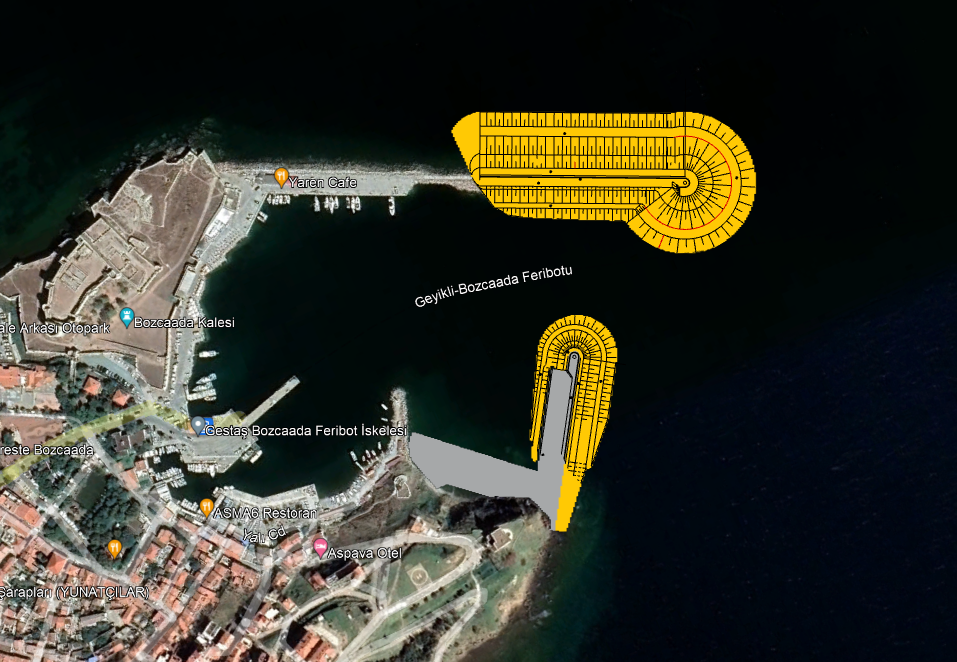 Proje Bedeli	      : 705.000.000,00 TL Teknik Özellikler : Bozcaada Yat Yanaşma Rıhtımı  ana dalgakıranı mevcut doğrultusu değiştirilmeden 195 m uzatılacak, mevcut limanın güneyinde bulunan burundan çıkacak ve uzatılan ana mendireğe dik doğrultuda  boyunda bir tali mendirek planlanmıştır. Tali mendirek üzerinde 100 metre uzunluğunda (-4.00) metre rıhtım, Ana mendirek üzerinde ise 150 metre (-2.00) metrelik rıhtımlar inşaa edilecektir.Açıklama	     : Bozcaada Çanakkale ve ülke turizminin önemli noktalarından birisi olduğundan, yapılacak mevcut yapı  iyileştirmeleri ve yat yanaşma rıhtımlarına yapılacak ilaveler turizm açısından potansiyelin gelişmesine katkı sunacaktır. Adaya gelecek yerli yabancı turist taşıyan feribotlar için güvenli bir yanaşma ve barınma liman ihtiyacı giderilmiş olacaktır. 